Zadanie 1. Popraw po śladzie narzędzia ogrodnicze a następnie pokoloruj.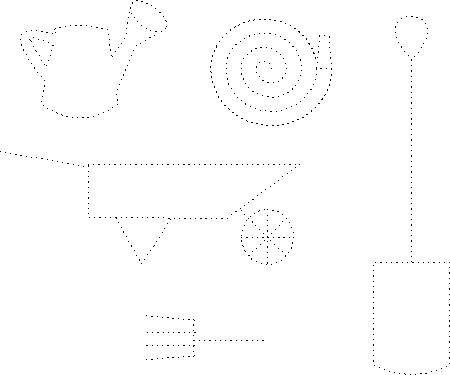 Zadanie 2 . Pomaluj wiosenną mandale wykorzystując farby akwarelowe.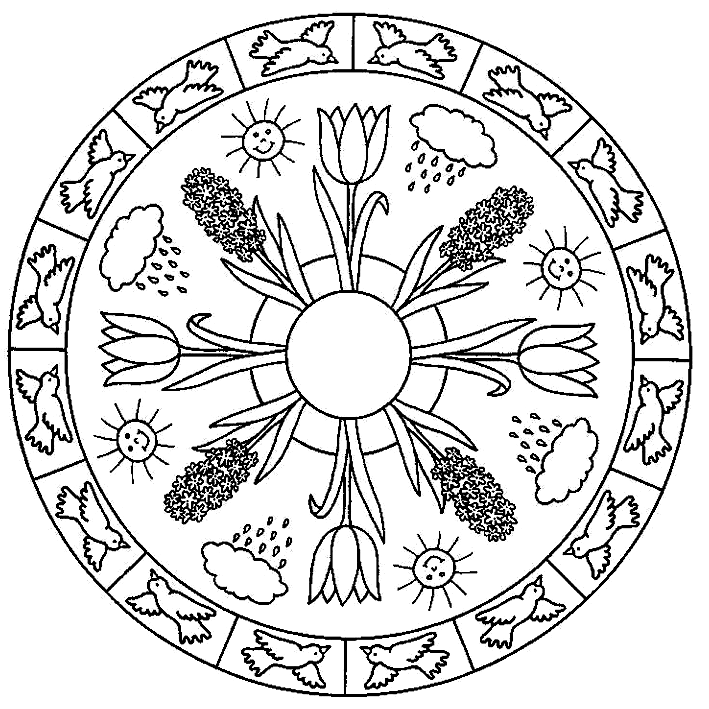 